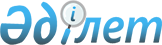 Абай аудандық мәслихатының 2014 жылғы 23 желтоқсандағы № 37/395 "Абай ауданының бөлек жергілікті қоғамдастық жиындарын өткізудің қағидаларын бекіту туралы" шешімінің күші жойылды деп тану туралыҚарағанды облысы Абай аудандық мәслихатының 2022 жылғы 9 маусымдағы № 24/237 шешімі. Қазақстан Республикасының Әділет министрлігінде 2022 жылғы 10 маусымда № 28430 болып тіркелді
      Қазақстан Республикасының "Құқықтық актілер туралы" Заңының 27- бабына сәйкес, Абай аудандық мәслихаты ШЕШТІ:
      1. Абай аудандық мәслихатының "Абай ауданының бөлек жергілікті қоғамдастық жиындарын өткізудің қағидаларын бекіту туралы" 2014 жылғы 23 желтоқсандағы № 37/395 (нормативтік құқықтық актілерді мемлекеттік тіркеу тізілімінде № 2935 болып тіркелген) шешімінің күші жойылды деп танылсын.
      2. Осы шешім оның алғаш ресми жарияланған күнінен бастап күнтізбелік он күн өткен соң қолданысқа енгізіледі.
					© 2012. Қазақстан Республикасы Әділет министрлігінің «Қазақстан Республикасының Заңнама және құқықтық ақпарат институты» ШЖҚ РМК
				
      Абай аудандық мәслихатының хатшысы

Д. Сакенов
